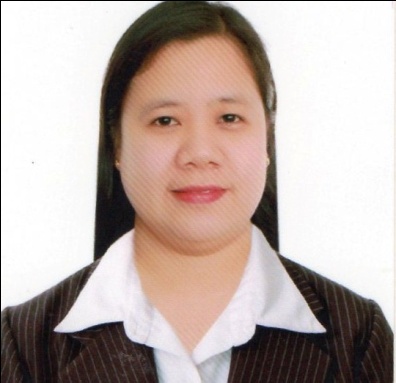 Maricris Maricris.335151@2freemail.com  Job ObjectiveTo add value and vitality to your company’s growth by contributing knowledge and skills,  honesty and integrity, customer-centeredness and passion for excellence that will lead to quality service and satisfactory  performance.I hereby certify that the above information is true and correct to the best of my knowledge and belief. Employment History   1. Magiclub Inc. (February 1, 2013 – December 31, 2016)               Position Title	: Assistant Operations Officer               Industry	: Money Changer and Remittance            Job Description :                        1. Prepares transaction report such as cash disbursement, cash receipts,                             monthly percentage tax and fund replenishment.                       2. Balance and counter-check daily transaction report with actual stock (money).                       3. Monitors checking account (USD &PESO) and exchange rates daily.  2. Magiclub Inc. (November, 2005 - January, 2013)              Position Title         : Cash Operations Staff              Industry               : Retail          Job Description :                 1. Monitors daily sales report from the branches.                 2. Ensures intact and on time deposits of sales collection.                 3. Identify actual charges of cashiers.  3. Magiclub Inc. (July, 2003 - October, 2005              Position Title       : Cashier             Industry              : Retail            Job Description :                       1. Ensures intact daily collection and proper turn-over of cash register to the next                            cashier on duty.                       2. Issuance of official receipt.4. Toshiba Logistics Inc. (October, 2002 - February, 2003)              Position Title       : Material Handler             Industry              : Factory         Job Description :	      1. Prepares spare parts of computers.                 2. Counter - check materials to ensure the quality of parts. 					5. Jollibee Food Corporation ( January – May, 2001)               Position Title        :   Crew             Industry               :   Food Chain          Job Description :Maintain cleanliness at dining area.Assist customers Award    Office Support Staff of the Year   August 7, 2013   Magiclub Inc.Educational Background BS Information Technology Institute/University	  : University of Pangasinan, Philippines Year & Month Graduated  : June 22, 2002 Skills  Computer Literate		                		 Customer Service Assistance Languages Filipino			   		 English			   		 Pangasinense                                                                          Personal Particulars &Preferences  Age                       :  35 Date of Birth	     : 12 December 1981 Status		     : Married Religion                 : Born Again Christian